Reassign Zoom Session to New HostLog onto usc.zoom.us.  Click Meetings in the left panel.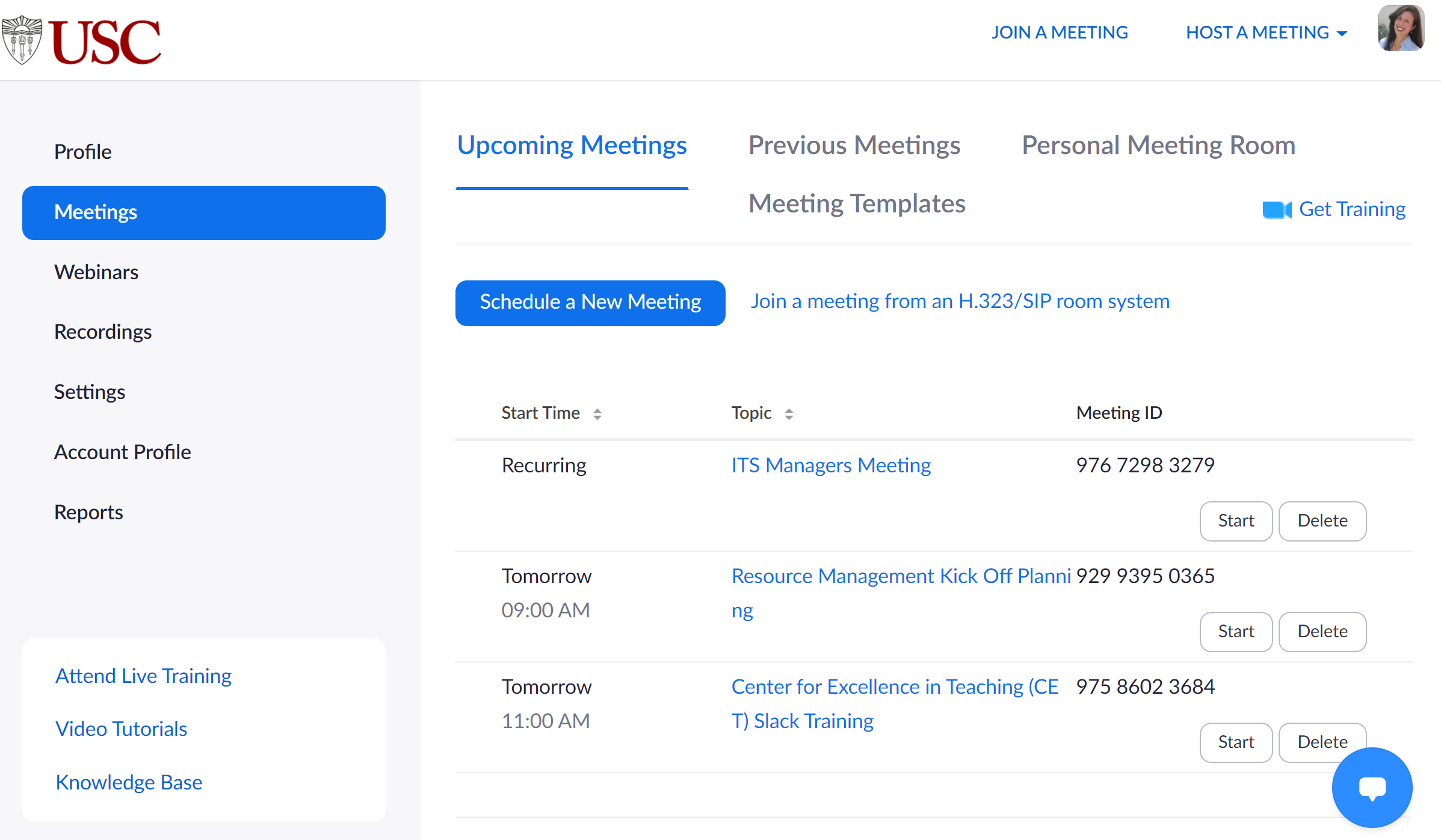 Click the Delete button next to the meeting instance for the lab.Ask TA to logon onto Blackboard.Ask TA to Set up a Zoom Meeting from Blackboard with TA as host as shown in this video.